Become a ‘Friend’ of the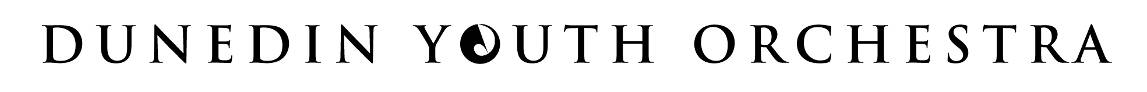 You too can become a ‘Friend’ of the Dunedin Youth Orchestra and help our talented young musicians achieve new heights in music performance.The Dunedin Youth Orchestra has:Established a successful formula for courses and weekend workshops;Collaborated with other musical groups such as City Choir Dunedin and the Auckland Youth Orchestra;Produced many top musicians;Encouraged many to study and take up music professionally.A suggested annual donation is $100.00 (tax deductible).  For this you will receive information about the Dunedin Youth Orchestra events and a free ticket to the orchestra’s magical concerts.  Please make your cheque payable to The Dunedin Youth Orchestra and post to:The SecretaryDunedin Youth Orchestra48 Newport StreetDunedinWe look forward to your continued support and thank you in anticipation.–––––––––––––––––––––––––––––––––––––––––––––––––––––I hereby confirm that I wish to become a ‘Friend’ of the Dunedin Youth Orchestra and enclose my cheque for $100.00 payable to The Dunedin Youth Orchestra.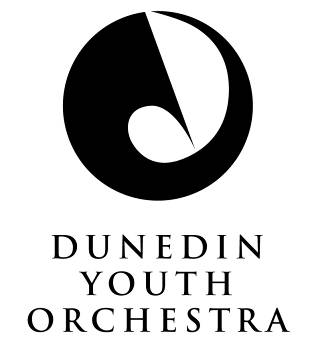 Name:		Address:		
	
	Email:		